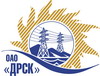 Открытое акционерное общество«Дальневосточная распределительная сетевая  компания»ПРОТОКОЛ ПЕРЕТОРЖКИПРЕДМЕТ ЗАКУПКИ: открытый запрос предложений на право заключения Договора на выполнение работ для нужд филиала ОАО «ДРСК» «Хабаровские электрические сети» с разбивкой на лоты закупка 1417 раздел 1.1. ГКПЗ 2014 г.)лот 1  -  Капитальный ремонт ПС Водозабор;лот 2 -  Капитальный ремонт ПС ЛПБ 35/6;лот 3 -  Капитальный ремонт ПС Многовершинная.Плановая стоимость: Лот 1 – 2 810 000,0 руб. без НДС, Лот 2 – 638 000,0 руб. бьез НДС, Лот 3 – 2 448 000,0 руб. без НДС. Указание о проведении закупки от 14.03.2014 № 61.	ПРИСУТСТВОВАЛИ: постоянно действующая Закупочная комиссия 2-го уровня ВОПРОСЫ ЗАСЕДАНИЯ ЗАКУПОЧНОЙ КОМИССИИ:В адрес Организатора закупки поступило 2 (две) заявки на участие в переторжке.Представители Участников закупки, не пожелали присутствовать на  процедуре вскрытия конвертов с заявками.Дата и время начала процедуры вскрытия конвертов с заявками на участие в закупке: 10:00 часов местного времени 14.05.2014 г Место проведения процедуры вскрытия конвертов с заявками на участие в закупке: 675000, г. Благовещенск, ул. Шевченко 28, каб. 233.В конвертах обнаружены заявки следующих Участников закупки:РЕШИЛИ:Утвердить протокол переторжки.Ответственный секретарь Закупочной комиссии 2 уровня                              О.А.МоторинаТехнический секретарь Закупочной комиссии 2 уровня                                    О.В.Чувашова            №  235/УР-Пг. Благовещенск14 мая 2014 г.№заявкиНаименование участникаЦена заявки до переторжки, руб. Цена заявки после переторжки, руб.лот 1  -  Капитальный ремонт ПС Водозаборлот 1  -  Капитальный ремонт ПС Водозабор1ИП Боровик А.Н. 692136, Приморский край, г. Дальнереченск, ул. Строителей, д. 25, кв. 82 660 000,0 руб. без НДС (НДС не предусмотрен)2 590 000,0 руб. без НДС (НДС не предусмотрен)2ИП Ким Игорь Николаевич 681024, г. Комсомольск-на-Амуре, по. Первостроителей, 21-6532 806 211,0 руб. без НДС (НДС не предусмотрен)2 599 700,0 руб. без НДС (НДС не предусмотрен)